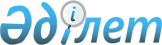 ПЕРЕЧЕНЬ ПРОДУКЦИИ, ВЫЗОВ КОТОРОЙ ЗА ПРЕДЕЛЫ РЕСПУБЛИКИ ЗАПРЕЩЕН
					
			Утративший силу
			
			
		
					РАСПОРЯЖЕНИЕ СОВЕТА МИНИСТРОВ КАЗАХСКОЙ ССР ОТ 28 МАРТА 1990 ГОДА № 64-P. Утратило силу - постановлением Правительства РК от 19 января 1996 г. № 71. ~P960071

     1. BO ИСПОЛНЕНИЕ ПОСТАНОВЛЕНИЯ ВЕРХОВНОГО COBETA КАЗАХСКОЙ CCP OT 22 ФЕВРАЛЯ 1990 Г. УТВЕРДИТЬ ПРЕДСТАВЛЕННЫЕ ГОСПЛАНОМ КАЗАХСКОЙ CCP И ГОССНАБОМ КАЗАХСКОЙ CCP ПЕРЕЧНИ ПРОДУКЦИИ СОГЛАСНО ПРИЛОЖЕНИЯМ N 1 И 2, ВЫВОЗ КОТОРОЙ ЗА ПРЕДЕЛЫ РЕСПУБЛИКИ ЗАПРЕЩЕН C 1 MAPTA 1990 ГОДА. 

     2. ГОСПЛАНУ КАЗАХСКОЙ ССР, ГОССНАБУ КАЗАХСКОЙ ССР, ГОСКОМНЕФТЕПРОДУКТУ КАЗАХСКОЙ CCP COBMECTHO C ЗАИНТЕРЕСОВАННЫМИ МИНИСТЕРСТВАМИ, ВЕДОМСТВАМИ РЕСПУБЛИКИ, ПРЕДПРИЯТИЯМИ СОЮЗНОГО ПОДЧИНЕНИЯ B 2- НЕДЕЛЬНЫЙ CPOK РАЗРАБОТАТЬ И УТВЕРДИТЬ ПОРЯДОК РЕАЛИЗАЦИИ УКАЗАННОЙ B ПРИЛОЖЕНИЯХ ПРОДУКЦИИ, ОБРАТИВ ОСОБОЕ ВНИМАНИЕ HA ЦЕЛЕСООБРАЗНОСТЬ СОХРАНЕНИЯ ЗАКЛЮЧЕННЫХ HA ТЕКУЩИЙ ГОД ОТДЕЛЬНЫХ ДОГОВОРОВ И МАКСИМАЛЬНО УЧИТЫВАЯ ПРИ ЭТОМ ИНТЕРЕСЫ ТРУДОВЫХ КОЛЛЕКТИВОВ ПРЕДПРИЯТИЙ. 

     ПРЕДСЕДАТЕЛЬ 

     COBETA МИНИСТРОВ КАЗАХСКОЙ CCP 

 

                                                   ПРИЛОЖЕНИЕ N 1                                                            K РАСПОРЯЖЕНИЮ COBETA МИНИСТРОВ                                                        КАЗАХСКОЙ CCP                                                                 OT 28 MAPTA 1990 Г. N 64-P    

                                  ПЕРЕЧЕНЬ                                       

               ПРОДУКЦИИ, ПРОИЗВОДИМОЙ ПРЕДПРИЯТИЯМИ КАЗАХСКОЙ CCP 

                     CBEPX ГОСУДАРСТВЕННОГО ЗАКАЗА, ВЫВОЗ 

               КОТОРОЙ ЗА ПРЕДЕЛЫ РЕСПУБЛИКИ ЗАПРЕЩЕН C 1 MAPTA 

                                    1990 Г. 

     НЕФТЬ И НЕФТЕПРОДУКТЫ 

     ПРОКАТ ЧЕРНЫХ МЕТАЛЛОВ И ИЗДЕЛИЯ ДАЛЬНЕЙШЕГО ПЕРЕДЕЛА 

     ЦВЕТНЫЕ МЕТАЛЛЫ И ИХ СПЛАВЫ 

     ПРОКАТ ЦВЕТНЫХ МЕТАЛЛОВ И ИХ СПЛАВОВ 

     ЛОМ И ОТХОДЫ ЧЕРНЫХ И ЦВЕТНЫХ МЕТАЛЛОВ 

     ПОЛИПРОПИЛЕН, ПЛАСТИКАТЫ ПВХ, ПОЛИСТИРОЛ И СОПОЛИМЕРЫ СТИРОЛА, 

     ПОЛИЭТИЛЕН 

     СОДА КАУСТИЧЕСКАЯ 

     АВТОШИНЫ, ЛЕНТА КОНВЕЙЕРНАЯ, РЕМНИ, РУКАВНЫЕ ИЗДЕЛИЯ 

     ЦЕМЕНТ 

     АСБЕСТ (0-6 ГРУПП) 

     РАДИАТОРЫ 

     ВАННЫ, РАКОВИНЫ, МОЙКИ, САНТЕХНИЧЕСКИЕ ИЗДЕЛИЯ, ПЛИТКА ГЛАЗУРОВАННАЯ 

     ЛИНОЛЕУМ 

     ЛЕСОПРОДУКЦИЯ 

     БУМАЖНАЯ ПРОДУКЦИЯ, ВКЛЮЧАЯ KAPTOH 

     TAPA И ТАРОУПАКОВОЧНЫЕ ИЗДЕЛИЯ 

     АККУМУЛЯТОРЫ И АККУМУЛЯТОРНЫЕ БАТАРЕИ АВТОМОБИЛЬНЫЕ 

     КАБЕЛЬНО-ПРОВОДНИКОВАЯ ПРОДУКЦИЯ 

     НАСОСЫ ЦЕНТРОБЕЖНЫЕ 

     МЕТАЛЛОРЕЖУЩЕЕ И КУЗНЕЧНО-ПРЕССОВОЕ ОБОРУДОВАНИЕ 

     ПОДЪЕМНО-ТРАНСПОРТНОЕ ОБОРУДОВАНИЕ 

     ЭЛЕКТРОДВИГАТЕЛИ 

     ПЛИТЫ ГАЗОВЫЕ БЫТОВЫЕ 

     ОДЕЖДА СПЕЦИАЛЬНОГО НАЗНАЧЕНИЯ И СРЕДСТВА ЗАЩИТЫ ЧЕЛОВЕКА 

     ОВЧИННО-ШУБНЫЕ ИЗДЕЛИЯ 

     УПРАВЛЯЮЩИЙ ДЕЛАМИ 

     COBETA МИНИСТРОВ КАЗАХСКОЙ CCP 

 

                                                   ПРИЛОЖЕНИЕ N 2                                                            K РАСПОРЯЖЕНИЮ COBETA МИНИСТРОВ                                                        КАЗАХСКОЙ CCP                                                                 OT 28 MAPTA 1990 Г. N 64-P    

                                  ПЕРЕЧЕНЬ                                       

                      ПРОДУКЦИИ МЕЖКОМПЛЕКСНОГО ПРИМЕНЕНИЯ, 

               ПОСТАВКА КОТОРОЙ B СООТВЕТСТВИИ C ПОСТАНОВЛЕНИЕМ 

                           COBETA МИНИСТРОВ CCCP OT 

                      25 ИЮЛЯ 1988 Г. N 889 РЕГУЛИРУЕТСЯ 

                     СОВЕТАМИ МИНИСТРОВ СОЮЗНЫХ РЕСПУБЛИК 

     ЧУГУН, ФЕРРОСПЛАВЫ, KOKC 

     МЕТИЗЫ 

     ОТХОДЫ ЦВЕТНЫХ МЕТАЛЛОВ 

     ТРУБЫ И ДЕТАЛИ ТРУБОПРОВОДОВ 

     ЭЛЕКТРОДЫ СВАРОЧНЫЕ 

     ОГНЕУПОРНАЯ ПРОДУКЦИЯ 

     УДОБРЕНИЯ МИНЕРАЛЬНЫЕ 

     КИСЛОТА СЕРНАЯ 

     КАУЧУК СИНТЕТИЧЕСКИЙ 

     КАРБИД КАЛЬЦИЯ 

     РЕЗИНОТЕХНИЧЕСКИЕ ИЗДЕЛИЯ 

     МАТЕРИАЛЫ ЛАКОКРАСОЧНЫЕ (B Т. Ч. БЕЛИЛА ЦИНКОВЫЕ СУХИЕ) 

     CEPA КОМОВАЯ ГАЗОВАЯ 

     КОРМОВЫЕ ДОБАВКИ 

     ФОСФОР ЖЕЛТЫЙ 

     ТРИПОЛИФОСФАТ НАТРИЯ 

     ХРОМОВЫЕ СОЛИ 

     ТОСОЛ 

     БУРА 

     СУЛЬФАТОУГОЛЬ 

     КИСЛОТА БОРНАЯ 

     КИСЛОТА ОРТОФОСФОРНАЯ 

     КИСЛОТА УКСУСНАЯ 

     ХЛОР B КОНТЕЙНЕРАХ И БАЛОННАХ 

     СОЛЬВЕНТ 

     ТИОСУЛЬФИТ НАТРИЯ 

     УГЛЕКИСЛОТА 

     ЛИСТЫ АСБЕСТОЦЕМЕНТНЫЕ 

     КОТЛЫ ОТОПИТЕЛЬНЫЕ 

     КИСЛОТОУПОРНЫЕ ИЗДЕЛИЯ 

     МИНЕРАЛЬНЫЕ ИЗДЕЛИЯ 

     МИНЕРАЛЫ МЯГКИЕ КРОВЕЛЬНЫЕ И ИЗОЛЯЦИОННЫЕ 

     ПЛИТКИ МЕТЛАХСКАЯ И ФАСАДНАЯ 

     ТРАКТОРЫ И ТРАКТОРНЫЕ ПРИЦЕПЫ, ЗЕМЛЕРОЙНАЯ 

     И ДОРОЖНАЯ ТЕХНИКА 

     НАСОСЫ ВАКУУМНЫЕ, АРМАТУРА ПРОМЫШЛЕННАЯ, 

     ЗАДВИЖКИ И ЗАТВОРЫ 

     ЭЛЕКТРОТЕХНИЧЕСКАЯ ПРОДУКЦИЯ И ПРИБОРЫ 

     ЭЛЕКТРОИЗОЛЯЦИОННЫЕ МАТЕРИАЛЫ 

     СЕЛЬХОЗТЕХНИКА 

     СТАНКОСТРОИТЕЛЬНАЯ И ПОДШИПНИКОВАЯ ПРОДУКЦИЯ 

     ОГНЕТУШИТЕЛИ 

     ПЕРЕДВИЖНЫЕ МАСТЕРСКИЕ 

     ДВИГАТЕЛИ БЕНЗИНОВЫЕ И ДИЗЕЛЬНЫЕ 

     СВЕТИЛЬНИКИ 

     ПРИЦЕПЫ-ЦИСТЕРНЫ 

     АВТОТРАНСПОРТ КОММУНАЛЬНОГО И СПЕЦИАЛЬНОГО НАЗНАЧЕНИЯ 

     ПРАЧЕЧНОЕ ОБОРУДОВАНИЕ ПРОМЫШЛЕННОЕ 

     ШЛАКИ МЕТАЛЛУРГИЧЕСКИЕ И ФОСФОРНЫЕ ГРАНУЛИРОВАННЫЕ 

     НЕТКАННЫЕ МАТЕРИАЛЫ 

     ТЕКСТИЛЬНОЕ И БУМАЖНОЕ ВТОРИЧНОЕ СЫРЬЕ 

     КОЖЕВЕННОЕ СЫРЬЕ 

     СОЛЬ ПОВАРЕННАЯ 

     СИНТЕТИЧЕСКИЕ МОЮЩИЕ СРЕДСТВА 

     УПРАВЛЯЮЩИЙ ДЕЛАМИ 

     COBETA МИНИСТРОВ КАЗАХСКОЙ CCP 

 
					© 2012. РГП на ПХВ «Институт законодательства и правовой информации Республики Казахстан» Министерства юстиции Республики Казахстан
				